Consultation PlanDocument acceptance and release noticeThis is version 1.1 of the CarbonNet Project Consultation Plan.This Consultation Plan is a managed document. Changes will only be issued as a complete replacement document. This document is authorised for release once all initials have been obtained.Reviewed date: 13/09/2023TCTim Corlett, CarbonNet Environment Director Department of Jobs, Skills, Industry and RegionsAccepted date: 13/09/2023JBJane Burton, CarbonNet Director Department of Jobs, Skills, Industry and RegionsDOCUMENT CONTROL RECORDTable OF CONTENTSAcknowledgment of Traditional Owners	5Glossary of Terms	61	Project Overview	81.1	The Proponent	81.2	About CarbonNet	81.3	Consultation Timeframe	81.4	Purpose and scope of this plan	92	CarbonNet’s proposed pipeline	102.1	About the pipeline	112.2	Land access requirements	122.3	Managing potential impacts	122.4	Phases of development	133	Stakeholders	203.1	Identifying Stakeholders	204	Consultation approach	254.1	CarbonNet’s commitment to engagement	254.2	Consultation objectives	254.3	Principles of consultation	254.4	Managing Complaints	264.5	Consultation Methods	264.6	Consultation timing and method	305	Statutory Framework	336	Recording, feedback, monitoring and reporting	346.1	Recording	346.2	Privacy Policy	346.3	Feedback	346.4	Reporting	356.5	Complaint resolution process	357	Land access and negotiation	367.1	Notable actions	367.2	Seeking independent advice	367.3	Compulsory acquisition under Pipelines Act	367.4	Regulatory processes and timeframes	378	Further information	408.1	CarbonNet contact details	408.2	Key approval contact details	408.3	Links	40Appendices	41Appendix A: Checklist of requirements for a Consultation Plan	41Appendix B: Notice of Intention to Enter Land	43Appendix C: Notice of Pipeline Corridor	50TablesTable 1: Management Plans	13Table 2: Description of survey activities	15Table 3: Construction activities	17Table 4: Operational activities	18Table 5: Stakeholder Groups	20Table 6: Consultation Methods	26Table 7: Consultation activities and timings	30Table 8: Legislation	33Table 9: Complain Resolution Process	35Table 10: Regulatory processes and timeframes	37fIGURESFigure 1: Consultation Timeframe	8Figure 2: Proposed Pipeline Route	10Figure 3: Pipeline Concept	11Acknowledgment of Traditional OwnersWe acknowledge the Traditional Custodians of Country in Gippsland, the Gunaikurnai people, and recognise their continuing connection to land, sea, culture, and community. We pay respect to their Elders, past, present, and emerging.CarbonNet is committed to respectfully partner, and meaningfully engage, with the Traditional Owner groups and Aboriginal communities in Gippsland to support the protection of Country, the maintenance of spiritual and cultural practices and the journey towards self‑determination.Glossary of TermsProject OverviewThe ProponentThe Crown in right of Victoria is the proponent. CarbonNet is a functional arm of the Crown in right of Victoria and will manage the project on a day-to-day basis. About CarbonNetFunded by the Victorian and Australian Governments and established in 2009, the CarbonNet project is recognised as a project that can deliver a solution for reducing carbon dioxide (CO2) emissions from the atmosphere.The purpose of the project is to establish a commercial‑scale Carbon Capture and Storage (CCS) hub in Gippsland that will enable new and existing industries to decarbonise and contribute to Victoria’s 2035 interim emissions reduction target and a net-zero emissions outcome by 2045. Delivery of the CarbonNet project will provide sustainable growth for the Gippsland region, where jobs and investment will occur as a direct result of this project.CarbonNet plans to build a pipeline which will enable multiple CO2 industrial capture projects, based in the Latrobe Valley, to share CO2 transportation infrastructure. The CarbonNet project will convey the captured CO2 via pipeline and inject it into a natural offshore geological formation located deep under the seabed in the Gippsland Basin, the location of CarbonNet’s Pelican storage site.The Pelican storage site is located offshore from Golden Beach, 1.5km beneath the seabed. Pelican will have an initial slow injection start-up, ramping up to a rate of six million tonnes of CO2 per year when fully operational. Pelican has an expected lifespan of 30 years and a capacity of 168 million tonnes.Consultation TimeframeFigure 1 (see below) illustrates the indicative consultation timeframe with landowners and occupiers regarding the development of the pipeline. This consultation timeframe is expanded on in Table 7. 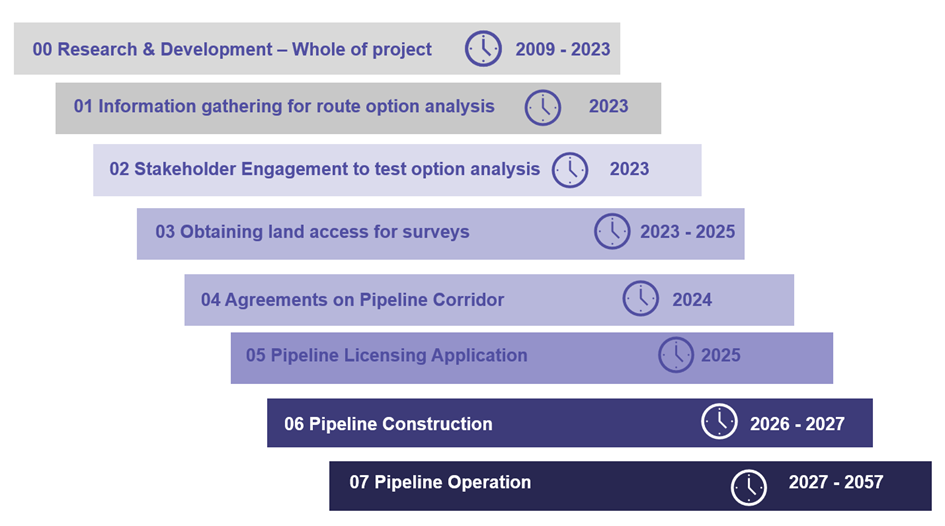 Figure 1: Consultation TimeframePurpose and scope of this planCarbonNet is committed to clear and transparent communications with landowners and occupiers. It is the project’s responsibility to ensure all landowners and occupiers have an appropriate understanding of the requirements and potential impacts of the construction and operation of the pipeline.The purpose of this consultation plan is: to outline the methodology used to identify those who may be affected by the pipeline proposal.to outline the process to consult and engage with those affected by the information which will be given to them by CarbonNet.to show how CarbonNet will specifically consult with owners and occupiers of land who would be directly affected by the proposed pipeline. This plan:sets out the information that the proponent is to provide to owners and occupiers of land to whom notice must be given under Division 2 or 3 of Part 4 of the Pipelines Act.includes general information about the types of activities to be undertaken for the purpose of any survey, or the construction and operation of the pipeline.provides information about how potential adverse impacts of the construction and operation of the pipeline on land, health, safety and the environment are to be managed.details the procedures to be followed to permit the construction and operation of the pipeline, including the procedures for any compulsory acquisition of land. provides confirmation that owners and occupiers of land may seek independent advice on the pipeline proposal. states the current contact information for the Department of Energy, Environment and Climate Action (DEECA). The plan is designed such that:  it meets the statutory requirements and expectations of regulatory agencies in relation to the consultative processes with landowners and occupiers.consultation activities will provide information to landowners and occupiers to enable better understanding of the pipeline project.CarbonNet can better understand the views of landowners and occupiers.landowners and occupiers will be informed about the pipeline project and their rights.landowners and occupiers will have input into those aspects of the pipeline project that could affect them. the process of consultation with landowners and occupiers and the complaints process is clearly outlined. This plan is publicly available on CarbonNet’s website: www.vic.gov.au/CarbonNetCarbonNet’s proposed pipelineThe CarbonNet project proposes to construct a pipeline in Gippsland to convey liquefied CO2 and support a CCS hub, creating a connection for multiple CO2 capture projects. The pipeline is proposed to commence at the gateway connection point within Victoria’s Latrobe Valley and extend in an easterly direction towards Golden Beach. The pipeline is proposed to span a total of 100km, this will consist of approximately 80km of buried onshore pipeline (see Figure 2) and a further 20km (approximate) of offshore pipeline, extending to two drill centres proposed for CarbonNet’s Pelican site. Here the CO2 will be stored underground, deep below the seabed. This consultation plan covers consultation for the onshore pipeline component of the project. Once the pipeline crosses the shoreline, consultation on the remaining 20km (approximate) offshore pipeline will be subject to and regulated by the Australian Government under the Offshore Petroleum and Greenhouse Gas Storage Act 2006 (OPGGS Act).In order to construct the pipeline, the CarbonNet project will require the development and use of a 30m wide easement. This easement will provide access to the areas of interest for construction of the pipeline and allow long-term maintenance. Required access and construction activities are provided in Table 2. During construction of the pipeline, landowners can expect localised impacts to occur between 6 – 24 months. It is possible that small areas of vegetation on, or outside of the easement may need to be cleared to enable construction activities, such as lay down sites. The clearing of vegetation will be avoided wherever possible. Land will be rehabilitated to ‘its prior condition to entry’ following construction.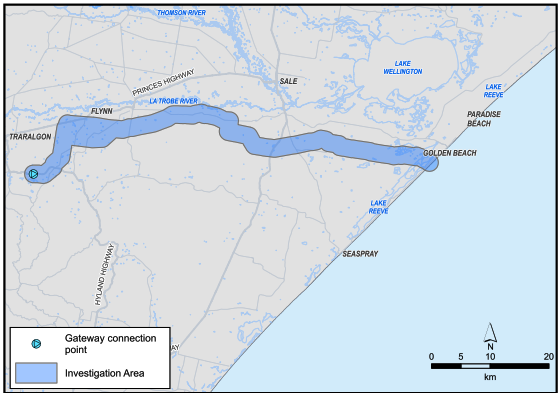 Figure 2: Proposed Pipeline RouteAbout the pipelineCarbonNet’s proposed pipeline concept shown in Figure 3, describes a CO2 pipeline which includes 7 design elements. This Pipeline Consultation Plan is specifically relevant to design elements: 2. Gateway Connection point; 3. Onshore Pipeline; and 4. Shoreline Crossing.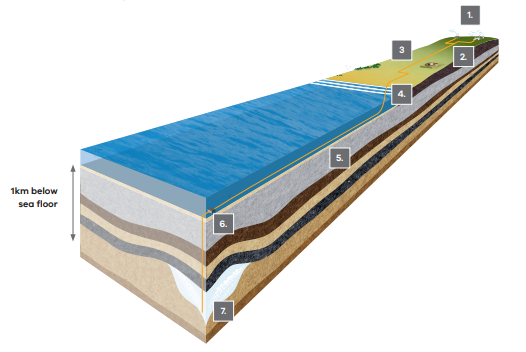 Figure 3: Pipeline Concept1. Customer Capture SitesThe process commences with CO2 customers providing compressed CO2 to the CarbonNet project for transportation and storage at CarbonNet’s Pelican storage site. Potential industries include the manufacturing of hydrogen, fertiliser and bioenergy. It should be noted that the CarbonNet project does not include the capture or processing of carbon facilities and only proposes to convey and store CO2 once acquired by its customers. 2. Gateway Connection Point	A gateway connection point will be located at Loy Yang in the Latrobe Valley, enabling multiple planned or operating projects to connect into the CO2 transportation and storage network. 3. Onshore Pipeline	The onshore pipeline is approximately 80km and will extend from Loy Yang across to the shoreline crossing at Golden Beach. The pipeline options are: 1. a single pipeline of 400-700mm in diameter; or 2. Dual pipelines 400 – 500mm in diameter. The pipeline/s will be laid approximately 1.5m below the ground surface.The number of pipelines, diameter, and depth will be confirmed during Front End Engineering Design (FEED).4. Shoreline CrossingThe pipeline will cross the shoreline at Golden Beach and will likely be laid using horizontal directional drilling (HDD) or similar technique rather than an open trenching method to avoid surface impacts on sensitive coastal features. 5, 6 & 7. Offshore pipelineThe offshore pipeline is proposed to extend approximately 20km where it will meet two drill centres and a number of injection wells located above CarbonNet’s Pelican storage site. Elements 5, 6, and 7 as shown in Figure 3 (above), are located in Commonwealth waters and will be managed by the Australian Government under the OPGGS Act. Land access requirementsCarbonNet will seek landowner and occupier agreements for access. The type and nature of access agreements will depend on the activities to be completed for the Project. Environmental and engineering design studies will confirm the space requirements and whether temporary construction workspace may be required outside the proposed easement. Further detail is included in section 2.4 Phases of development.Survey ActivitiesCarbonNet will seek Landowner and occupier agreement to enter land for temporary access which is required to conduct surveys for pipeline engineering and development as well as ecological and cultural heritage assessments.Construction ActivitiesCarbonNet will seek Landowner and occupier agreement to enter land for temporary access required for access to the pipeline easement and the workspace areas needed during construction, known as the construction ‘right of way’. This would include space for vehicle access, soil stockpiling and pipeline materials.Operational activitiesCarbonNet will seek Landowner and occupier agreement to enter land for ongoing access required for accessing the pipeline easement and maintaining the pipeline.Managing potential impactsCarbonNet will consult with affected landowners and occupiers and give them information about how potential adverse impacts associated with the construction and operation of the pipeline on land, health, safety, and the environment are to be managed. For details of potential impacts, see Table 2: Description of Survey Activities, Table 3: Construction Activities and Table 4: Operational Activities.Potential adverse impacts on private and public land will be determined by the completion of land survey identification and assessment activities. Once any potential impacts are determined, details of procedures to be followed to permit the construction and operation of the pipeline will be provided to the landowner and occupiers, including the procedures for any compulsory acquisition of land.Potential adverse impacts on land, health, safety, and the environment will be managed through CarbonNet’s framework of project controls, including a permitting system for everyone entering the work area, training, inductions, reporting and auditing.CarbonNet will act to mitigate any potential impacts through but not limited to, the following methods:plan and design to avoid sensitive areasmake all efforts to keep land and vegetation disturbance to a minimumminimise, as far as is reasonably practicable, sedimentation and erosionadopt appropriate biosecurity measures, if requiredapply specialist impact mitigation where listed species and cultural heritage sites are mappedensure that its workforce is informed via induction regarding environmental management ensure environmental oversight of all construction activities prepare detailed rehabilitation plans.Impacts will be avoided or mitigated via measures outlined in management plans developed for the project. A list of management plans is shown below in Table 1:Table 1: Management PlansPhases of developmentThe CarbonNet project has developed 7 phases to guide the implementation of this “Pipeline Consultation Plan”. Each phase is represented by a stage of consultation with landowners and occupiers and will address the provision of information, the method of consultation and level of engagement.The identified seven phases of development are:Engagement with landowners and occupiersAccess for surveysNotice of Pipeline Licence ApplicationPipeline construction activitiesPipeline operation, maintenance, and monitoring activitiesPost-construction rehabilitation activitiesDecommissioningPhase 1: Engagement with landowners and occupiersThis initial phase is the first direct contact between the CarbonNet project team and landowners and occupiers. As part of CarbonNet’s pipeline approval process, the CarbonNet project is utilising a secure landowner database (Consultation Manager) for recording all consultation activities undertaken with landowners and occupiers who may have pipeline construction works on their property.Directly impacted landowners and occupiers will be approached via an introductory phone call to introduce the CarbonNet project and make a suitable time to meet face‑to‑face (or video conference as needed, for example if the landowner resides overseas). This will be followed by further communication using the landowner and/or occupiers preferred channel/s. Door knocking or notices may be used if other initial direct communication fails.All reasonable attempts will be made to contact each landowner and/or occupier including in their preferred language and/or via an online meeting if they cannot, or prefer not to, meet face-to-face.Information will be given to each impacted landowner and/or occupier explaining the project and CarbonNet’s proposed approach to engagement under the Pipelines Act. A dedicated CarbonNet project Land Access Officer will be available to provide further detail on the CarbonNet project, pipeline development, and answer any queries landowners and occupiers have regarding potential impacts.In order for CarbonNet to gain access to land to conduct surveys and construct a pipeline, the following notices will be given to landowners and/or occupiers as required under the Pipelines Act.Notice 1: CarbonNet will give landowners and/or occupiers a Notice of Intention to Enter Land for survey (Appendix B).Notice 2: CarbonNet will give landowners and/or occupiers of land a Notice of Pipeline Corridor (Appendix C)Further details on these notices can be found in Table 10, Section 7.As part of the engagement with landowners and occupiers CarbonNet will also liaise with the traditional owners of the land, the Gunaikurnai people via GLaWAC. Key regulatory approval authorities and other interested stakeholders whose functions, interests or activities may be impacted by the project are also considered in this Consultation Plan. CarbonNet will seek to initiate meaningful engagement, respectful consultation and provide information directly to all identified stakeholders regarding the project’s proposed activities and likely timeframes.Phase 2: Access for surveysOnce engagement has commenced with landowners and occupiers, CarbonNet will make all attempts to negotiate access to land to conduct surveys along the proposed pipeline route. These surveys are required to obtain data and knowledge, including but not limited to, cultural heritage, geotechnical, environmental and social considerations. The surveys will inform the planning for the pipeline’s construction, operation, and rehabilitation activities.Land surveys typically involve a small team (generally up to five people) accessing a property by foot or in a light vehicle. Some equipment may be used as part of surveys, including surveying and testing equipment. Some land surveys will also require photography that will be used to map out assets such as fences, dams, or other existing service utilities. Surveys will be conducted seasonally and during both daytime and night-time hours (as specified in the Table 2). Landowners and occupiers will be engaged regarding the timing and conditions of land access to avoid disruption to a property’s operation, or to avoid impact to a certain location within a property. If CarbonNet is unable to obtain landowner or occupier agreement to enter the land for the purposes of a land survey, CarbonNet may apply to the Minister administering the Pipelines Act under section 22 of the Pipelines Act for consent to enter the land. If this application is made, CarbonNet must provide evidence of the efforts made to reach agreement with the owner and occupier, details of the proposed survey activity, and details of any possible adverse impacts and measures to address these impacts (as communicated to the owner or occupier). Table 2: Description of survey activities* The expected duration of the surveys will be dependent on factors such as what is identified, weather conditions, the size of the area being surveyed, and if further investigation or monitoring activities are required. Information obtained from surveys will be made available to the landowner or occupier.CarbonNet will endeavour to ensure that the disturbance to the landowner or occupier is minimised as far as is reasonably practical. Issues such as property operations will be considered in the development of the survey schedule in consultation with the individual landowner and/or occupier.The list of surveys to be conducted across the CarbonNet project’s proposed pipeline route is also attached to the Notice of Intention to Enter Land for Survey – Appendix B. Phase 3: Notice of Pipeline Licence ApplicationCarbonNet must apply for and obtain a licence, as issued under the Pipelines Act in order to proceed with the construction and operation of a Pipeline (Table 10). The licensing process mandates that CarbonNet, in the event of proceeding with an application to the Minister administering the Pipelines Act, would give notice to all affected landowners and occupiers of the licence application (‘Notice of Application’ pursuant to s32 of the Act). A notice would also be published in both a local (i.e. Gippsland) and State circulated newspaper.CarbonNet would require access to land in order to construct and operate the Pipeline and, would seek to establish both long-term and temporary access agreements with landowners and occupiers (such as the purchase of an easement or through licensing arrangements). The construction phase would have a greater requirement for land access than ongoing operations, given the temporary additional workspace involved, such as lay-down areas. Phase 4: Pipeline Construction ActivitiesSubject to the project obtaining the necessary approvals, it is expected there will be localised access and amenity impacts during the pipeline construction phase.The consultation associated with this phase will provide landowners and occupiers with sufficient information to ensure they are fully aware of planned activities prior to the commencement of construction. Typical construction activities are outlined in Table 3.Table 3: Construction activities*Right‑of‑way (RoW): The combined easement and extra workspace are commonly referred to as the construction right‑of‑way or RoW. The construction RoW will be clearly identified and fenced off where required. Phase 5: Pipeline commissioning, operations, maintenance, and monitoring activitiesOnce construction of the pipeline is complete, the CarbonNet project will proceed to its commissioning, operations, maintenance, and monitoring activities. Prior to commissioning and operation of the pipeline, consent is required from the Minister administering the Pipelines Act and where relevant, ESV. The proponent must also comply with the requirements of the Pipelines Act and Pipelines Regulations. This includes having an Environment Management Plan and a Safety Management Plan accepted by the Minister administering the Pipelines Act and ESV respectively.Table 4: Operational activities6. Post-construction rehabilitation activitiesCarbonNet, under section 145 of the Pipelines Act, must rehabilitate following construction of the approved pipeline at its own expense. The land must be restored as far as practicable to the purposes for which it was used prior to disturbance in relation to pipeline construction.  7. DecommissioningA pipeline decommissioning plan will be prepared for and approved by the relevant regulatory authority. StakeholdersIdentified stakeholders are relevant persons or an organisation: whose functions, interests or activities may be affected by the activities to be carried out by the CarbonNet project; have a vested interest in its success or failure; or have influence over its outcomes. The National Offshore Petroleum Safety and Environmental Management Authority (NOPSEMA) defines functions, interests and activities as follows:Functions are a person or organisation’s power, duty, authority or responsibilities.Interests are a person or organisation’s rights, advantages, duties, and liabilities; or a group or organisation having a common concern.Activities are a thing or things that a person or a group does or has done.Identifying StakeholdersCarbonNet’s stakeholder identification methodology included investigation into, and review of, multiple sources of information such as: local knowledgepublicly available materialsdatabases and registerspublished guidanceprevious project historyadvice from authorities and other relevant persons.  CarbonNet’s identified stakeholder groups include:Landowners & Occupiers - Traditional Owners, private and public landowners and occupiers, and near neighboursCommunityGovernment (including regulators)Business and industry organisationsMedia and other interested parties. CarbonNet has also identified strategies to create awareness of project activities to encourage potentially relevant persons to make themselves known. An example being the use of free to access community newsletters. -The table below lists each stakeholder group, potential items of relevance, and CarbonNet’s approach to addressing these needs.Table 5: Stakeholder GroupsConsultation approachCarbonNet’s commitment to engagementCarbonNet is committed to clear and transparent communications with landowners and occupiers and other identified stakeholders. It is the project’s responsibility to ensure identified stakeholders, such as landowners and occupiers, have an appropriate understanding of the requirements and potential impacts of the construction and operation of the proposed pipeline.CarbonNet’s consultation approach is aligned with the NOPSEMA ‘Consultation in the course of preparing an environment plan’ Guideline (May 2023). Note that this guideline supplements NOPSEMA’s Environment Plan Assessment Policy, Environment Plan Decision Making Guidelines and Environment Plan Content Requirements Guidance Note.Consultation objectivesCarbonNet’s planned consultation process considers aspects of land management, traditional use, economic development and, as per the NOPSEMA guideline referenced above, is consistent with the principles of ecologically sustainable development.The consultation objectives of the CarbonNet project are to:Apply a clear process to identify relevant persons/stakeholders, such as those whose functions, interests or activities may be directly impacted by the project’s activities.Provide a planned, consistent and professional approach to stakeholder consultation that considers local preferences, people and communities, the heritage value of places and their cultural and social features which may be affected by project activitiesEngage with landowners, occupiers and adjacent land uses to understand the land, health, safety, and environmental impacts and risks that would otherwise not be known, except through an appropriate consultation processUse consultation to inform proposal and environmental assessmentsCommunicate pipeline licence requirements and consultation opportunities using plain English, HTML content or an identified individual alternative preference (e.g. AUSLAN or interpreter)Continue to learn from consultation activities by proactively identifying and responding to community and stakeholder interactions and issuesValue engagement, ensuring that all stakeholders are consulted in an open, honest and respectful way and use consultative methods and privacy controls that are appropriate to each stakeholderProvide and promote opportunities for communities and stakeholders to meaningfully contribute to project decisions and technical studies that impact themStrengthen relationships with communities and stakeholders to foster trust, awareness and understanding of CarbonNetUnderstand community and stakeholder concerns and demonstrate how these have been addressed throughout the development of the CarbonNet project proposal, technical studies and the Pipeline Licence application processWork to regulatory reporting requirements, ensuring all consultation with landowners and occupiers and other relevant persons, is recorded in Consultation Manager.Meet the statutory requirements of all relevant legislation.Principles of consultationCarbonNet also works within the Public Engagement Framework 2021‑2025, which provides a guide to engagement and best practice. The framework builds on the values and standards developed by the International Association of Public Participation (IAP2). This Plan also reflects industry best practice and has been prepared in line with the research and resources provided by the IAP2, the Next Generation Engagement Program (www.nextgenengagement.org) and the Australian Pipelines and Gas Association’s Guidelines for Stakeholder Engagement 2015 (www.apga.org). Public Engagement Framework 2021‑2025 principles:Principle 1: Meaningful: The process of public engagement is genuine and informs the final decision.Principle 2: Inclusive: The engagement is respectful, inclusive and accessible.Principle 3: Transparent: The engagement is clear and open about what the public can and cannot influence.Principle 4: Informed: The engagement provides relevant and timely information to the public.Principle 5: Accountable: The engagement is high quality and responsive to the public.Principle 6: Valuable: The engagement creates value for the community and government. This can include social, economic and environmental value.Managing ComplaintsCarbonNet is committed to managing complaints with openness and transparency and has developed a complaint management policy. Further detail can be found in Section 6, Table 9: Complaint and Issue Management Process.Consultation MethodsCarbonNet will engage and consult with stakeholders using methods best suited to each stage of the project and stakeholder preferences (see also Table 6 below). As the CarbonNet project progresses consultation methods will evolve in response to community feedback. New consultation methods may be introduced in line with the above objectives and principles of consultation.Table 6: Consultation MethodsConsultation timing and methodThe table below outlines how and when proposed engagement activities and tools will be used to support communication and engagement during the planning and development of the CarbonNet project.Table 7: Consultation activities and timingsStatutory FrameworkThe Pipeline is subject to a range of (but not limited to) Commonwealth and Victorian Legislation, as provided in Table 8.Table 8: LegislationRecording, feedback, monitoring and reportingRecordingStakeholder consultation will be recorded for regulatory purposes in a dedicated stakeholder database (Consultation Manager). Specific consultation with landowners, occupiers and regulatory stakeholders may also be recorded in Content Manager, a records management system.Information will be entered into Consultation Manager as soon as practicable after each engagement and will be stored in accordance with the Privacy and Data Protection Act 2014 (Vic) and the Office of the Victorian Information Commissioner’s (OVIC) Privacy Impact Assessment (PIA) Guide which covers the collection, use and storage of data.Privacy PolicyCarbonNet’s Privacy Policy (see www.vic.gov.au/CarbonNet-Privacy) supports the need to collect, store and use personal information. CarbonNet is committed to maintaining the integrity of sensitive information through established processes, recorded through a project PIA. The PIA guided process, prepared by OVIC, is overseen by an Information Privacy and Security Advisor and helps to identify potential privacy risks, develop risk mitigation strategies, and enhance privacy practice.CarbonNet employees, consultants and other workplace participants respect individuals’ private data and are obligated to ensure information privacy requirements are adhered to when collecting, using, storing and disclosing personal information.As per minimum standards, CarbonNet is subject to the Information and Health Privacy Principles in the Privacy and Data Protection Act 2014 (Vic) and the Health Records Act 2001 (Vic) when dealing with personal information.CarbonNet must only collect personal information if it is necessary for its functions or activities, and:has gained consent from the individual, orcollection is necessary to prevent or lessen a serious or imminent threat to the wellbeing of an individual.FeedbackCommunity and stakeholder feedback and complaints will be recorded and considered during the development of the pipeline. During the planning and approvals process, stakeholder feedback (as opposed to ‘complaints’ – see 6.5 Complaints resolution process) will be recorded and considered during preparation of documentation and related technical studies. The process will be as follows:Feedback provided is recorded in CarbonNet’s stakeholder database, Consultation Manager.CarbonNet investigates and evaluates the feedback and either accepts the suggestion and advises the stakeholder, or in consultation with the stakeholder, proposes an alternative, requests more information or defers action until relevant information is known or made available.The stakeholder will be advised of the considerations, the outcome, and reasons, and this will be recorded in the CarbonNet project’s stakeholder relationship management system, Consultation Manager, the integrity and security of which has been approved by CarbonNet’s security advisors and recorded in the approved PIA document.Summary stakeholder input reports will be provided for the regulator’s consideration and to ensure that relevant feedback provided during the planning and development phase were considered and addressed.ReportingCarbonNet will report on issues raised and subsequent actions taken during the planning and development phase and will supply the requisite information to regulators to support approval decisions. Where an issue is deemed relevant to the broader community it will be addressed on CarbonNet’s website as a frequently asked question and potentially as an infographic, fact sheet or video.Public community engagement reports will be published at milestone phases. Reports will outline the key issues raised by the community and how CarbonNet has taken action to address the feedback. This report will be shared with regulators and published on the CarbonNet project’s website.In the interests of transparency and as part of our regular monitoring and reporting framework, a monthly summary of consultation activities, feedback received, and responses will be provided as required to regulatory bodies. Privacy protocols will continue to be followed as part of this process.Complaint resolution processCarbonNet is committed to resolving complaints in a timely and respectful manner. This process is documented in Table 9.Table 9: Complaint Resolution ProcessLand access and negotiationNotable actionsCarbonNet will:Engage openly with landowners and occupiers via various contact methodsUndertake to reach each party by their preferred communication channel i.e., in person, video call, via phone, email or mailEnsure that all queries, requests for further information or concerns are responded to promptlyBe flexible in avoiding or mitigating issues i.e., Avoid a landowner/ occupier’s asset not previously identified on the proposed alignment, such as a seasonal water source, via alignment alteration or replacement of water sourceEnsure materials and documents are provided to stakeholders without delay and in an accessible and easy to understand format (including consideration of any culturally and linguistically diverse stakeholders)Act respectfully and be honest in interactions and communications with landowners and occupiers, upholding CarbonNet’s commitment to human rights.Provide key point of contact within the project team (CarbonNet Lead Land Access Manager) for all landowner and occupier queries or concerns, and have senior project team members, such as the Environment Director and Project Director, available as required for escalation of matters to find an appropriate resolutionEndeavour to be well informed of landowner and occupiers’ land uses and operational requirements. Details will be obtained during landowner engagement and recorded in a PMP to ensure the independent advice gathered provides for compensation offers which reflect all land uses.Seeking independent adviceImpacted landowners and occupiers may seek independent advice in relation to dealings with CarbonNet and the proposed pipeline on their property. Agreed reasonable costs associated with independent advice provided by legal and professional services firms in relation to the proposed pipeline will be met by CarbonNet.Compulsory acquisition under Pipelines ActThe Pipelines Act includes provisions which allow a proponent to apply to the Minister administering the Pipelines Act to compulsorily acquire an easement for the purposes of constructing and operating a pipeline, should negotiations with landowners be unsuccessful in accordance with section 90(3) of the Pipelines Act, CarbonNet can only make this application after a minimum of six (6) months since giving the Notice of pipeline corridor to the owner of the land. Should an application be required under section 90, CarbonNet will give a notice to the owner and any occupier to which the application relates, as required under section 91. In addition, an owner or occupier of land may make a submission to the Minister administering the Pipelines Act about an application under section 90 of the Pipelines Act, on or before the submission date for the application. CarbonNet is committed to providing fair and equitable compensation to impacted landowners and occupiers as part of the negotiation of access to easements and temporary workspace areas. Compensation will be determined in accordance with the Land Acquisition and Compensation Act 1986 (Vic) (LACA) and the Land Acquisition and Compensation Regulations 2021.Landowners and occupiers will be advised of third-party reference material, such as The Victorian Farmers Federation guidelines on land access for farmers, https://www.vff.org.au/policy/environment/land-access/   Regulatory processes and timeframesThe following table outlines, in general terms, the process-events and their timing under the Pipelines Act for CarbonNet to construct and operate the proposed pipeline.Table 10: Regulatory processes and timeframesFurther informationCarbonNet contact detailsIf you have any questions for CarbonNet, please contactProject hotline (Free call): 	1800 878 968Email: 				carbonnet.info@ecodev.vic.gov.auWebpage:			www.vic.gov.au/CarbonNet Mailing address:			The CarbonNet Project Latrobe Valley GovHub 65 Church Street Morwell 3840Key approval contact detailsDepartment of Energy, Environment and Climate Action (Pipeline Regulator)Phone:				0439 799 598Email:				pipeline.regulation@delwp.vic.gov.auWebsite:			www.energy.vic.gov.au Energy Safe VictoriaPhone:				(03) 9203 9700Free call:			1800 800 158Email:				info@energysafe.vic.gov.auWebsite:			www.esv.vic.gov.au/ LinksBelow are useful links to information about the energy industry and greenhouse gas technologies as relevant to the CarbonNet project.AppendicesAppendix A: Checklist of requirements for a Consultation PlanAppendix B: Notice of Intention to Enter LandThe following pages 44 - 49 are a draft.NOTICE OF INTENTION TO ENTER LAND FOR SURVEYPursuant to Section 19 of the Pipelines Act 2005 and the Pipelines Regulations 2017 – Regulation 6<<For Private Land>> – To: [Name and address of the owner and occupier of the land] <<For Crown Land>> – To: [Name and address of Crown Land Minister or name and address of any occupier]Land: INSERT SPI 			Certificate of Title: Volume INSERT, 	Folio INSERTParish: INSERT 				Municipality: INSERTAddress: INSERT PROPERTY ADDRESS	Re: NOTICE OF INTENTION TO ENTER LAND FOR SURVEYIn accordance with section 19(1) of the Pipelines Act 2005 (the Pipelines Act), the Crown in right of Victoria (please insert address here), being the proponent of the CarbonNet project (Proponent), hereby gives you notice of its intention to enter your Land for the purpose of a survey. These surveys are to assess whether the Land is suitable for the construction and operation of the proposed pipeline.In accordance with section 19 of the Pipelines Act, and Regulation 6 of the Pipelines Regulations 2017 (the Regulations) this notice also contains the following information and is accompanied by the approved project consultation information.Intended use of the proposed pipelineThe Proponent is proposing to construct and operate a new liquified carbon dioxide pipeline as part of the CarbonNet project (Project). The CarbonNet office is located within the Victorian Department of Jobs, Skills, Industry and Regions (DJSIR) (CarbonNet). The key objective of the Project will be to convey liquified carbon dioxide (CO2) from industrial CO2 capture projects in the Latrobe Valley for injection into an offshore geological storage site, located in the Gippsland Basin/Bass Strait. The pipeline associated with the Project is subject to various regulatory approvals.Details of the proposed surveysField surveys are required to inform pipeline engineering design and development. Surveys may include Flora and Fauna, Soil conductivity, Cultural heritage, Hydrology survey, Feature survey, Acid sulphate soil survey, Topographic survey, Service location, Cadastral survey and Geotechnical. Details of the proposed surveys to be carried out along the proposed pipeline route are included at Attachment 1. The Proponent through CarbonNet will be coordinating and managing all surveys, which will be conducted by contractors authorised by CarbonNet. CarbonNet will take all reasonable steps to maintain safety during survey activities and to avoid inconvenience or injury to members of public. Name and Address of the Person or body engaged to carry out the survey of the proposed PipelineA list of consultants and contractors is included in Attachment 2. Should surveys by consultants and contractors not included on the list of authorised consultants be required, further Notice pursuant to Section 19 of the Pipelines Act will be given.Map of the pipeline corridor or proposed route of the pipelineA map of the proposed pipeline route over the Land is included with this Notice as Attachment 3 and shows the following:the relevant part of the land over which the survey is proposed to be made; and <<in the case of private land>> the location of that Land including the allotment and section numbers, parish and municipal names and the boundaries of adjacent lands relating to the proposed survey.<<in the case of Crown land>> sufficient particulars to identify the land.PrivacyCarbonNet will ensure the privacy of information collected for the purposes of the pipeline project complies with the Privacy and Data Protection Act 2014. A copy of CarbonNet’s privacy policy can be found on CarbonNet’s website – www.vic.gov.au/carbonnet-privacy. Consent to enter LandUnder section 20 of the Pipelines Act, the Proponent must take all reasonable steps to reach an agreement with you in relation to entry onto your land for the purpose of conducting the surveys for the proposed pipeline. If the Proponent is unable to obtain your agreement within 14 days after this notice has been given to you, the Proponent may apply to the Minister for consent to enter your land under Section 22 of the Pipelines Act.Signature of authorised person of the Proponent Signed by Proponent: Jane BurtonProject Director, CarbonNet Dated:Attachment 1 – SurveysAttachment 2 –ContractorsAttachment 3 - Map of proposed pipeline route Appendix C: Notice of Pipeline CorridorThe following page 51 is a draft.Appendix C: Notice under section 27 of the Pipelines Act 2005 to owners and occupiers of land in a pipeline corridorSchedule 1 – Notice under section 27 of the Pipelines Act 2005 to owners and occupiers of land in a pipeline corridorRegulation 7Pipelines Act 2005Pipelines Regulation 2017To: [insert name and address person(s) who owns / occupies land in the pipeline corridor (see Note 1)]I, the Crown in right of Victoria am considering applying for a licence to construct and operate a pipeline over the following Land: A copy of a plan showing the pipeline corridor is attached to this Notice.The proposed onshore pipeline is to consist of a single pipeline 400mm – 750mm diameter pipeline (to be confirmed through the Front-End Engineering Design process). The onshore pipeline is approximately 80km in length and will run from the Latrobe Valley to the shoreline crossing at Golden Beach. The 80km onshore pipeline which will convey liquified carbon dioxide, will then join an offshore pipeline which will span a further 20km, connecting offshore wells to the Pelican storage site in the Gippsland Basin. The pipeline will be used to establish a commercial scale Carbon Capture and Storage (CCS) network in Gippsland, Victoria. Information regarding the proposed pipeline, including the processes that will be followed for obtaining required approvals and details of how the Crown in right of Victoria proposes to consult with you was given to you with the Notice of Intention to Enter Land for Survey issued on: [insert date issued].Signature of the proponent:Jane BurtonProject Director, CarbonNet DateNote 1A pipeline corridor is a corridor of land within which a pipeline is proposed to be constructed under the Pipelines Act 2005. The final route of the proposed pipeline within the corridor is subject to consultation and approval under the Pipelines Act 2005.Note 2Under section 27(3) of the Pipelines Act 2005 this Notice lapses after 12 months from the date of this Notice, unless the Minister administering that Act, extends that period in writingRevisionDescriptionAuthorsReviewApprovalSubmission Date1.0For submissionAH, TCLEDF24/08/20231.1For submissionMCTCJB13/09/203TermDefinitionAPPEAAustralian Petroleum Production and Exploration AssociationAS 2885Refers to the Australian Standard for pipelines – gas and liquid petroleum.APGAAustralian Pipeline and Gas AssociationCarbonNetThe project team located within Department of Jobs, Skills, Industry and Regions.CCSCarbon Capture and StorageCCUSCarbon Capture, Utilisation and StorageCCRGCarbonNet Community Reference GroupCHMPCultural Heritage Management PlanCO2Carbon dioxideDEECADepartment of Energy, Environment and Climate ActionDJSIRVictorian Department of Jobs, Skills, Industry and RegionsEE ActRefers to the Environment Effects Act 1978EESEnvironment Effects StatementEPBC ActRefers to the Environment Protection and Biodiversity Conservation Act 1999EMPEnvironment Management PlanGHGGreenhouse GasGHGTGreenhouse Gas TechnologiesGLaWACGunaikurnai Land and Waters Aboriginal CorporationG&G and OAWGeophysical and geotechnical investigations (G&G) and the offshore appraisal well (OAW)HDDHorizontal Directional DrillingIAP2International Association for Public Participation AustralasiaInvest VictoriaInvest Victoria is an agency within the Victorian Department of Jobs, Skills, Industry and Regions.LACARefers to the Land Acquisition and Compensation ActLandownerThe owner of a parcel of land according to the registered title.MSS3D marine seismic surveyNOPSEMANational Offshore Petroleum Safety and Environment Management AuthorityNear-neighbourA neighbour of an impacted parcel of land who, due to proximity to the pipeline route, may have an interest in the pipeline and construction and operational impactsOccupierThe tenant or licensee of land who is the registered occupant of a parcel of landOPGGS ActRefers to the Commonwealth Offshore Petroleum and Greenhouse Gas Storage Act 2006PelicanThe Pelican storage sitePipelines ActRefers to the Victorian Pipelines Act 2005Pipelines RegulationsRefers to the Victorian Pipelines Regulations 2017ProponentThe entity who is applying for a licence to construct and operate a pipeline.PVCPolyvinyl chloride The Crown in right of VictoriaThe legal entity of the State of Victoria.PlanProperty Management PlanA Property Management Plan (PMP) will be prepared for all individual parcels of land, with input from affected landowners and occupiers, and will identify concerns such as access, amenity, commercial implications, and environmentally sensitive areas to be considered during the construction, operation and rehabilitation phases.Cultural Heritage Management PlanA Cultural Heritage Management Plan (CHMP) will be developed under the Aboriginal Heritage Act 2006 by a heritage advisor using data generated from desktop studies, a standard assessment and, if required, a complex assessment. The CHMP will detail the proposed construction methodologies to avoid or minimise impacts from construction and ongoing operation on sensitive cultural heritage areas. The CHMP will be prepared in consultation with and approved by the Gunaikurnai Land and Waters Aboriginal Corporation (GLaWAC) as the Registered Aboriginal Party (RAP).Environment Management PlanAn Environment Management Plan will be developed in accordance with the Pipelines Act, to identify any sensitive environmental areas and detail the construction and, rehabilitation controls to avoid or minimise environmental impacts and rehabilitate those impacts that are unavoidable. Construction of the pipeline is contingent on acceptance of this plan by the Minister administering the Pipelines Act.HDD Management PlanAs part of the Environmental Management Plan a Horizontal Directional Drilling, or HDD, Management Plan will also be developed to define the management system, processes, personnel, and equipment required to safely and reliably deliver the pipeline pathway. HDD is generally undertaken where there are large road crossings, major waterway crossings and other environmentally or commercially sensitive crossings to work around. HDD is also proposed to be used to cross the shoreline to avoid direct impacts on sensitive coastal features.Construction Safety Management PlanA Construction Safety Management Plan will be developed under the Pipelines Act, to the satisfaction of Energy Safe Victoria (ESV).Operations Environmental Management PlanAn Operations Environmental Management Plan will be prepared to control ongoing activities that support the operation of the pipeline. Work practices will be defined to minimise impacts on the environment. Operation of the Pipeline is contingent on the acceptance of this plan by the Minister administering the Pipelines Act.Operations Safety Management PlanAn Operations Safety Management Plan will be developed under the Pipelines Act, to the satisfaction of ESV.Name of SurveyDescription of Survey ActivitiesSeasonNormal hoursFlora and faunaAssessment of discrete areas by a small team (up to 4‑5 people) on foot and in a light vehicle to identify any significant flora and fauna and develop management options for any environmental impacts of the construction and operation of the pipeline.For those areas where nocturnal fauna has been identified and surveys are required, a small team (up to 4‑5 people) on foot and in a light vehicle with handheld lights will undertake the nocturnal survey. More active faunal surveying including, but not limited to, trapping and hair tube stations may be developed from the initial surveys undertaken.Other faunal survey types may consist of low impact methods, such as placement and retrieval of remote sensing equipment such as cameras or auditory receivers, may be installed to record the presence or absence of targeted fauna.Year round, preference is Spring‑ SummerDaytime (7am-7pm), except where specific species surveys may require night‑time survey timing (nocturnal species).Cultural heritageAssessment of areas by a small team (4‑5 people) by foot and in a light vehicle to manage any impacts of the construction and operation of the pipeline to land and cultural heritage. Hand digging of shallow holes may be required at discrete locations. Year round. Daytime (7am-7pm)Feature surveyAssessment of areas by a small team (2‑3 people) by foot and in a light vehicle, using surveying equipment to create a digital three‑dimensional image of physical features that the pipeline may affect (e.g., terrain, trees, building outlines, dams, water courses etc). These measurements and images may be taken from anywhere within 100m of the proposed pipeline route. Surface scans may be taken to confirm location of existing underground pipelines. Pegs may be placed in the ground at fence‑lines and at other discrete locations (which will be removed at the end of construction or may be removed beforehand upon request).Year round, preference is Spring‑ SummerDaytime (7am-7pm)Topographic surveyA registered land surveyor (1‑2 people) travelling by foot and using a light vehicle to record the topography of the land using surveying equipment or aerial drone with a LiDAR attachment. These measurements and scans may be taken from anywhere within 100m of the proposed pipeline route Year round, preference is Spring‑ SummerDaytime (7am-7pm)Cadastral surveyA registered land surveyor (1‑2 people) travelling by foot and using a light vehicle to record the property boundaries of the land using surveying equipment. The survey will occur within or adjacent to the mapped targeted area. Pegs, where required, will be placed in the ground at discreet locations to indicate the boundary of the proposed easement (which will be removed at the end of construction or beforehand on request). Year round, preference is Spring‑ SummerDaytime (7am-7pm)Soil conductivityAssessment of areas by a small team (2‑3 people) travelling by foot and in a light vehicle, moving to discrete locations of the property to measure electrical conductivity of soil. This data will inform the pipeline design. The measurement is made using a small hand‑held probe inserted approximately 20cm into the ground. Year round, preference is Spring‑ SummerDaytime (7am-7pm)Hydrology surveyA small team (2‑3 people) travelling by foot and in a light vehicle to locations on the property to observe and record hydrological conditions. Where hydrological conditions are present on the land the area to be inspected may extend up to 50m in every direction from that feature.Year round, preference is Spring‑ SummerDaytime (7am-7pm)Acid sulphate soil surveyA small team (2‑3 people) will use a drill, typically mounted on the tray of a 4WD utility vehicle, to collect soil samples and test for natural chemical characteristics to inform the pipeline design. The drill samples are less than 20cm diameter, however, can reach a maximum depth of 2m. Because of this maximum depth, a metal detector and water jet may be used to confirm the location of any other underground utilities to avoid causing damage to existing infrastructure. Wastewater created during the use of the water jet is collected in a wastewater tank through a vacuum system. Both the drill holes and water jet holes will be backfilled, and surface restored.Year round, preference is late Spring‑ SummerDaytime (7am-7pm)Service locationSurveys are required to confirm the location of underground service utilities (‘underground infrastructure’) to inform the design of the pipeline and to avoid causing damage to underground infrastructure. A team (of 2‑6 people) in a light vehicle, and for larger infrastructure a light truck, similar to a water authority service truck, with a metal detector and a water jet are used to confirm the location of the underground infrastructure. Wastewater created during the use of the water jet is collected in a wastewater tank through a vacuum system. Areas disturbed during this survey will be restored at the completion of the survey. Year round, preference is Spring‑ SummerDaytime (7am-7pm)GeotechnicalGeotechnical surveys are needed to assist CarbonNet to design the pipeline to safely cross rivers and major roads. Surveys involve the use of a vehicle mounted drill rig (4WD or truck) to establish boreholes measuring 10 to 15cm in diameter, usually to a depth of 4m, but may reach up to 20m in depth, and/or the use of a narrow probe to test soil layers and confirm soil stability at discrete locations. At some locations a PVC pipe will be placed into the hole to keep the hole open and allow for the soil permeability to be assessed. Wherever a PVC pipe is installed, around 1m of the pipe will rise above the ground and flagging tape may be tied to the top of the pipe so that it can be easily located. The PVC pipe will be removed at the end of the survey period unless the landowner/occupier consents to it remaining for use in the construction period. Samples of the drill cuttings will be taken for laboratory analysis and the remaining cuttings will be placed back into bore holes during back-filling and restoration. Survey vehicles may vary in size. Year round, preference is SummerDaytime (7am-7pm)ActivityDescriptionSetting up work areasBefore construction can commence, work areas must be set-up appropriately. These include lay-down areas for equipment, construction material stockpiles and set-up areas. Work areas are established through consultation with the community and other stakeholders. As part of the setup the combined easement and extra workspace, commonly referred to as the construction right-of-way (RoW), will be delineated with survey pegs, flagging, and fencing where required and GPS positioning. In addition to the construction RoW, workspace for staging areas such as lay down areas, soil stockpiling areas and pipe dumps areas will also be delineated with survey pegs, flagging, and fencing where required, and GPS positioning.  Clear and grade (construction Right of Way)Clear and grade involves preparing the pipeline easement for construction and setting aside the extra workspace as agreed with landowners and occupiers. Trenching (excavation)A specialised rotary trenching machine or excavator is used to dig the trenches along the pipeline route. Any material removed is placed on the side of the trench (stockpiled), within the construction RoW. Potential impacts associated with this activity, such as hours of operation, dust, and noise management, will be discussed with affected landowners and occupiers prior to commencement of the works.Trenchless constructionSpecialist operators drill a hole beneath the surface at a shallow angle and then pull a welded length of pipe through the hole without disturbing the surface. These operations are carefully planned and highly engineered and are undertaken to minimise disturbance and or to address construction issues.Stringing, Bending, Welding, Testing and CoatingOnce the pipe lengths have been laid out or ‘strung’ along the construction set up area, qualified welders join the lengths of pipes together. Welds are inspected using x-ray or ultrasonic equipment to ensure their quality and are then coated to reduce the likelihood of corrosion. Lowering inAfter final quality assurance checks, each completed pipe section is lowered into the trench using specialist side-boom tractors and excavators.Backfilling and reinstatementWhen the buried section of the pipe is in place, trenches are backfilled with suitable material (padding) to protect the pipeline coating from stones or other sharp objects. The subsoil is then placed into the trench followed by the topsoil which is re-instated over the disturbed trench area to the contour of the land so that pasture or other groundcover can be rehabilitated.Quality assuranceRigorous quality assurance, inspection and testing occurs during and after installation to confirm that the pipeline integrity meets or exceeds the design criteria. Using water, the pipe is pressure tested (hydrotest) to ensure it is fit for operational service.SignageSignage is placed along the pipeline alignment at regular intervals and informs the location of the underground pipeline. Contact information for the relevant pipeline owner and Before You Dig Australia is included on the pipeline signage.ActivityDescriptionOperations and maintenance For the life of the pipeline, operations and maintenance activities in the easement will include:Maintenance teams onsite (with vehicle and required machinery) periodicallyPipeline patrol and inspectionsPipeline reviewsCorrosion protectionValve maintenanceSlashing to maintain easement Pipeline Pigging (Fouling)Critical Function Testing.MonitoringThe type of monitoring activities to be carried out on a regular basis may include:Observation and recording of works, potential works, surface conditions, access impediments or any other factors in the vicinity of a licensed pipeline which will be reported and acted upon.Maintenance of easements, vegetation, exclusion fencing, pipeline markers and signage on an as need basis.Property owner visits to discuss operation, maintenance and monitoring activities.Stakeholder groupItems of potential relevanceCarbonNet approach to stakeholdersLandowners and Occupiers: Traditional owner (TO)RepresentativesThe Gunaikurnai Land and Waters Aboriginal Corporation (GLaWAC) are recognised as the traditional owners of the project area as well as the Registered Aboriginal Party (RAP). Registered Aboriginal Party, interested in the preservation of Native TitleAlignment with Traditional Owner Settlement Act (TOSA), Cultural Heritage Management Plan developmentAboriginal Cultural study along pipeline routeIdentification and protection of artefacts of Aboriginal cultural heritage valueOpportunity to input into aspects of the technical studies and heritage studies that have dual purpose for CarbonNetBusiness development and employment opportunities for Aboriginal community such as education, procurement and employment in Science, Technology, Engineering and Math (STEM) industries.Work together to create and define a statement of commitments. Direct communication and engagement to respectfully share information with this in high demand stakeholder groupUpdates to be provided at key milestones via direct briefings with GLaWAC representativesRegular engagement through GLaWAC membership of CarbonNet Community Reference Group meetingsLandowners and Occupiers: Private landowners and occupiers Preliminary studies indicate there may be 110 landowners directly affected by the proposed pipeline survey works and construction.Project background and purposeLand access and tenure arrangementsLand utilisationPipeline SafetyPersonal privacyIdentification and evaluation of land, health, safety, and environmental impacts and risksLandowners and occupiers will be approached directly via an introductory phone call to introduce the CarbonNet project and make a request to meet face-to-face, followed by further communication using the landowner/occupiers preferred channel/s. Door knocking or notices may be used if other initial direct communication fails.All reasonable attempts will be made to contact each landowner and/or occupier including in their preferred language and/or via an online meeting if they cannot, or prefer not to, meet face-to-face (including if they currently reside elsewhere).Consultation with landowners and/or occupiers is viewed as an opportunity to obtain further information about the environment, create transparency around the project and the CarbonNet project’s operations, build social licence, and inform the subsequent identification and evaluation of environmental impacts and risks.Landowners and Occupiers: Near neighbours‘Near neighbours’ are landowners and occupiers not directly impacted by the proposed pipeline route but who may experience impacts due to construction traffic, dust and noise.Protection from environmental, health, and safety risks resulting from the construction of the pipelineConstruction methods used and minimisation of adverse environmental impacts.Letter-dropCommunity pop-ups/drop-in eventsE-NewsWebsiteAdjacent or overlapping commercial operations and asset ownersCommercial operations and asset owners may be directly affected by the proposed pipeline route. Opportunities for shared easementsOpportunities for joint studiesPossible alignment of pipeline routesManagement of overlapping tenements offshoreOpportunities to minimise impacts to land, health, safety, and the environment through co‑ordination and co-location.Direct meetingsPhone calls and emails with organisation key representativesRegular project updatesPotential for joint communication and events (i.e., messaging and shared public project space).Community: Community/interest groupsInterest groups include the Gippsland Climate Change Network, Latrobe Valley Sustainability Group, etc.Project updatesPossible environmental risks, such as impacts to plants, animals, local green spaces, waterways and aquifers and to climate change more widelyHow they can contribute to identification and evaluation of environmental impacts and risks.Local economic impacts such as creation of jobs and changes to tourism numbersDisruption to access - roads, waterways and in recreational public placesCommunity Benefits opportunities from the project (i.e., funding, grants, etc)Pop-up eventsProject updates via CarbonNet e-newsProvide phone, email and postal address for feedback purposesPresentations and information session (pop ups) Media such as radio and newspaperDedicated webpages and interactive toolsOnline information sessionsPublic education opportunities (Science Week and Expos) Providing information for community groups to share across their community.Community: CarbonNet Community Reference GroupPipeline routeCarbonNet’s approach to access landRisk identification, control and mitigationCommunity consultation planningMembers are selected based on interests in environment, agriculture, local business and industryLocal Government and general community.Quarterly meetingsRegular project updates by subject matter expertsOpportunities to provide feedback and insights on project strategies and activities.Government: Local, State and Australian Government representativesProject updates and potential impacts to the local council area and StateEconomic and employment opportunities for local government areasImpacts to rate payers and visitors to local council areaHow CarbonNet is working with other project proponents.How CarbonNet is working with local councils with regards to their strategy and policy regarding carbon reduction targets, e.g., Wellington Shire Council’s Sustainability Strategy 2024 and Latrobe City’s Low Carbon Emissions Future.Membership of various regional working groups and forums focusing on Latrobe Valley’s transition to new energyRegular briefings for Councillors and other government representatives to share project progress updatesBriefings and reports on engagement events and community feedbackCouncil memberships (i.e., Wellington Renewable Energy Forum)Council membership on CarbonNet Community Reference Group.Technical Reference Group opportunitiesMeetings.Government: Government RegulatorsDetermine licences/approvalsAssess if the CarbonNet project has met the regulatory requirements for licence award and approvals under required Acts and regulationsOverall regulatory requirements and assessment and approval processes including upholding human rightsProject impacts and mitigationsMeaningful engagement by CarbonNet with affected parties aligned to articulated and agreed commitments.Direct engagement with State and Australian Government agencies on the development and submission of regulatory applications and referrals (including, pipeline applications and other approval documents)Securely capture evidence of discussions with stakeholders in line with CarbonNet’s Privacy Impact Assessment process (which adheres the Victorian Charter of Human Rights).Regular reporting as requiredBriefings to share project updates as requiredDirect communicationsTechnical Reference GroupMeetings.Business/Industry: Prospective commercial customersCarbon Capture Utilisation Storage (CCUS) opportunitiesEmissions abatementProject development programAccess to coal as a resource and mine rehabilitation.Commercialisation PlanIndustry Expressions of Interest document distributed in 2019 Project update brochure created in 2023Ongoing program of engagement with interested partiesAttendance at APPEA and CCUS conferencesMeetings.Business/Industry: Local business and industryOpportunities for businesses such as creation of jobs and other economic opportunitiesChanges to/impacts on local amenity, including shoreline communityProject updates, including timelinesExpected disruptions or changes to land accessLocal impacts on employment and skills availability.Engagement through Committee for Gippsland (C4G) with 100+ member businessesRegular communication with Business forums, such as Gippsland Hydrogen Cluster, Urea from Lignite Smart Specialisation (led by Latrobe Valley Authority), etcBusiness Development groupsEngage through existing networks such as C4G, Lions, Rotary Clubs and Gippsland Community Leadership Program.MediaCommunication with local community, industry and stakeholders.Public noticesWebsiteOther interestedpartiesProject updatesScientific findingsTiming of project development.e‑NewsletterDedicated approvals website content.TypeMethodDescriptionStakeholdersPrescribed communicationConsultation PlanA copy of this Consultation Plan will be provided to landowners and occupiers.A copy of this Consultation Plan is published online and will be made available to other stakeholders upon request.Landowners and occupiersBroad public and stakeholdersNotices Notice of Intention to Enter Land for Survey (Appendix B)Notice of Pipeline Corridor (Appendix C)Under section 19 of the Pipelines Act, CarbonNet is required to give a Notice to each landowner and occupier that is proposed to be surveyed (including the Crown), advising of CarbonNet’s intention to enter the land for the purpose of a survey (such as an environmental survey). In giving this notice, CarbonNet will seek consent from the landowner/occupier to access their property to undertake the surveys.All reasonable steps will be made to reach agreement with each owner and each occupier of land in relation to the entry by CarbonNet onto the land for the purpose of a survey.If the landowner or occupier declines to grant access, then after 14 days from the date that the Notice of Intention to Enter Land for Survey under section 19 is given, CarbonNet may apply under section 22 of the Pipelines Act for Ministerial consent to enter the land. Appendix B Notice of Intention to Enter Land for Survey provides a sample Notice of Intention to Enter Land for Survey.Prior to applying for the Pipeline Licence, a Notice of Pipeline Corridor must be given to each landowner and occupier of land inside the pipeline corridor.Appendix C Notice of Pipeline Corridor provides a sample Notice of Pipeline Corridor.This Notice must be given to all directly affected landowners and occupiers. The Notice describes the proposed purpose of the pipeline, includes a plan of the proposed corridor, and states the intended use of the proposed pipeline. This notice lapses after twelve months (unless the Minister administering the Pipelines Act, in writing, extends that period).Landowners and occupiers Unidentified/difficult to find landowners within the Golden Beach subdivision may have notice pinned within their propertyCommunication materialsThe CarbonNet project phone number, email and mailing addressDirect communication channels are available to contact the CarbonNet project team with questions or concerns.Project hotline: 1800 878 968.This hotline will operate as a call back service. Callers will be given an opportunity to leave a message. They will be given a commitment that a member of the team will respond within a specified timeframe and a record will be kept of their contact (and our response time) in line with privacy guidelines.Project email: carbonnet.info@ecodev.vic.gov.au Mailing Address: The CarbonNet Project Latrobe Valley GovHub,65 Church StreetMorwell 3840AllFact Sheets, Flyers and Project BrochuresFact sheets, flyers and project brochures will be made available to landowners, occupiers and other stakeholders. All documents will include project contact information. Note that all project collateral will also be available online at www.vic.gov.au/CarbonNet Landowners and occupiersBroad public and stakeholdersThird party materialRefences to third party material will be made available to stakeholders, such as references to reports and guidance material. This will include The Victorian Farmers Federation guidelines on land access for farmers:  https://www.vff.org.au/policy/environment/land-access/ Landowners and occupiersBroad public and stakeholdersDigital communicatione-newsletterA monthly e‑newsletter with relevant project updates and global CCS news. As of May 2023, there were approximately 1,200 subscribers. CarbonNet will continue to use this opt‑in form of communication to engage interested stakeholders.CarbonNet’s e‑newsletter will be the primary platform for project updates, engagement opportunities and information distribution (along with the website). All interested parties will be encouraged to subscribe. Each e‑newsletter is placed on CarbonNet’s website the day it is released, so interested parties that are not subscribed may access the e‑newsletter via the website. E-news includes project contact information.Broad public and stakeholdersWebsitesDedicated web pages for consultation specific to the planning and approvals process, including project information and sharing of publications. The CarbonNet project website (www.vic.gov.au/CarbonNet) also includes project contact information. Common questions will continue to be added to the FAQ page also. Broad public andstakeholdersFrequently AskedQuestions (FAQ)CarbonNet has a dedicated FAQ page on its website which will continue to be updated as new themes (questions/concerns) are revealed during the planning and approvals process.Broad public andstakeholdersTargeted/Direct communicationFace-to-face Meetings (also video conference)Landowners and occupiers will be approached via an introductory phone call to introduce CarbonNet and make a suitable time to meet face‑to‑face (or video conference as needed, for example if the landowner resides overseas). This will be followed by further communication using the landowner/occupier’s preferred channel/s. Landowners and occupiersCommunity groupsEducation programAn established education program delivering learning material into primary and secondary schools will continue, along with Science Week events.Students and stakeholdersPop-up eventsPop‑up events in project area.Creating opportunities for community members to speak with the CarbonNet project team aims to build general community awareness of the project and provides an opportunity for community members to have conversations, ask questions and take‑away project material. CarbonNet may combine pop‑ups with other projects where appropriate.AllTechnical informationPresent technical scientific information in non-technical language at events such as pop-up events, Science week events, etc.This approach has been requested and well received in the past when consulting with the Golden Beach community and school groups.Broad public and stakeholdersCommunity insightsCarbonNet Community Reference Group (CCRG)The CCRG plays an important role in forming a conversation with Gippsland communities about CarbonNet. Members provide advice to the project team and help to facilitate effective two‑way engagement with local communities and stakeholders in Gippsland.During the planning and approvals process, CarbonNet will continue to engage the CCRG to:Help identify key social and community values in Gippsland for CarbonNet to consider as the project progressesProvide advice about potential issues that may affect local communities in relation to CarbonNet, and contribute ideas for solutionsProvide advice on future engagement activities that could be undertaken in Gippsland around the planning and approvals process.Local community Local CouncilsCommunity Sentiment SurveyCommunity surveys during planning and approvals will provide an opportunity for the public to contribute candid anonymous commentary back to CarbonNet and gauge sentiment towards the project and CCS. Where particular concerns are consistently raised, CarbonNet will identify the best method of addressing those concerns.Broad public and stakeholdersDateActivitiesMethodResearch & Development – Whole of project2009 – 2023  CarbonNet has extensively studied the Latrobe Valley for a pipeline corridor and an offshore geological storage site since its inception in 2009. In 2014 a large scale multicriteria analysis, utilising geographic data and preliminary non-intrusive surveys, developed a series of pipeline routes for detailed study.Research and investigation01. Information gathering for route option analysisFebruary 2023 A preferred pipeline route was conceptualised in February 2023, see Figure 1. CarbonNet then commenced identification of potentially impacted landowners and occupiers through desktop studies of the area of interest, and title searches.Research and investigation02. Stakeholder Engagement to test option analysis2023Engagement with regulators and key stakeholders in advance of local activities.Planning for landowner and occupier engagementMeetings with Councils, community groups and business groups.In‑person and online briefings03. Obtaining land access for surveys*Following the approval of CarbonNet’s Consultation Plan2023Consultation with landowners and occupiers to introduce the CarbonNet project and the proposed pipeline.Ongoing Consultation with Traditional Owners including GLaWAC. Follow up meeting(s) regarding:Arrangements for survey activities (including details of land access requirements)Landowner and occupier input to inform the ongoing identification and evaluation of land, health, safety, and environmental impacts and risks in pipeline development such as identification of key constraints and considerations. Landowners and occupiers will be approached personally via an introductory phone call to introduce the CarbonNet project and make a suitable time to meet face‑to‑face (or video conference as needed, for example if the landowner resides overseas). This will be followed by further communication using the landowner/occupier’s preferred channel/s. Door knocking or notices may be used if other initial direct communication is not possible.2023 - 2025Consult with landowners/ occupiers prior to each survey to:confirm access and any changes to conditions.Provide progress updates and address any concerns or issues raised by landowners and occupiers.Contact made by landowner/ occupiers’ preferred method (e.g., phone, in person or email) with agreed notice prior to access.04. Agreements on pipeline corridor2024Meetings with landowners and occupiers to discuss proposed pipeline corridor, proposed construction RoW, easement area and any laydown areas.Development PMPs with landowners and occupiers to capture potential impact to land and any conditions/requirements of landowner/ occupier.Giving of ‘Notice of Pipeline Corridor.’Contact made by landowner/ occupiers’ preferred method (e.g., phone, in person or email) with agreed notice prior to access.05. Pipeline licensing application to the Minister administering the Pipelines Act for a ‘Pipeline Licence’2025Give landowners and occupiers Notice of Application for a Pipeline Licence. The notice will include where a copy can be viewed, the submission date and the process for making a written submission to the Minister administering the Pipelines Act.Project will continue addressing any concerns or issues raised by landowners and occupiers.Contact made by landowner/ occupiers’ preferred method (e.g., phone, in person or email) with agreed notice prior to access.06. Pipeline construction*Subject to obtaining all necessary regulatory approvals2026 + 2027Agreement reached with landowners and occupiers and relevant notice given prior to any access or activity in accordance with the easement documentation and/or land access agreement.Ongoing consultation throughout construction to address any concerns or issues raised by the landowners and occupiers.Contact made by landowner/ occupiers’ preferred method (e.g., phone, in person or email)07. Pipeline operational (including initial commissioning)*Pending regulatory acceptance/approvals from the Minister administering the Pipelines Act and ESV2027 ‑ 2057Ongoing consultation with landowners and occupiers through the operation of the pipeline, addressing issues such as regulatory processes, safety awareness, environmental management, maintenance works and other such matters.Contact made by landowner/ occupiers’ preferred method (e.g., phone, in person or email)Jurisdiction LegislationCommonwealth Legislation Environment Protection and Biodiversity Conservation Act 1999Environment Protection (Sea Dumping) Act 1981Native Title Act 1993Offshore Petroleum and Greenhouse Gas Storage Act 2006Underwater Cultural Heritage Act 2018Victorian LegislationAboriginal Heritage Act 2006Catchment and Land Protection Act 1994Climate Change Act 2017Crown Land (Reserves) Act 1978Environment Effects Act 1978Environment Protection Act 2017Flora and Fauna Guarantee Act 1988Gas Safety Act 1997Heritage Act 2017Land Act 1958Land Acquisition and Compensation Act 1986Local Government Act 1989Marine and Coastal Act 2018Pipelines Act 2005 Planning and Environment Act 1987Road Management Act 2004Traditional Owner Settlement Act 2010Water Act 1989Wildlife Act 1975StepActions1. Complaint receivedComplaint received via phone, email, in person or letter. Information is recorded following privacy guidelines.Information requested: Name of person/s making complaint. What is the complaint about?When, Where and How did the issue/dispute arise?Why is it a problem?2. Complaint is registeredReceipt of complaint is acknowledged. The complaint is reviewed and discussed with the complainant where possible.3. Investigation commencesAssessment and analysis of complaint.Resolution options will be considered. If the complaint cannot be resolved at project level it will be considered for appropriate external arbitration and/or for further advice from the relevant regulator, as soon as practicable.4. Investigation endsStakeholder is further consulted, and complaint resolved.Details of resolution are entered into Consultation Manager, CarbonNet’s Stakeholder Management Database.5. Investigation closesStakeholder is formally advised of agreed resolution either by letter or email or another appropriate recordable outcome.CarbonNet makes changes to reduce possibility of issue being raised again through a proactive and constructive outcome.Follow up consultation is made available if required. ItemEventTimingNotice of intention to enter land for survey1The Minister administering the Pipelines Act advises proponent of decision in relation to the Consultation Plan submitted for approval (i.e. this document).Decision to be made 21 days from submission date2If approval is granted in accordance with section18(2) of the Pipelines Act:Notice of Intention to Enter Land for Survey given to landowners and occupiers (and Crown land Minister if applicable)Initial discussion held with landowners and occupiers regarding land access required for surveyFollowing approval of Consultation Plan.3Pipeline proponent establishes agreements with landowners and occupiers to enter land and conduct pipeline survey activities (and seek consent from the Crown land Minister if applicable).Proponent seeks agreements for access after Notice of Intention to Enter Land for Survey has been given.If an access agreement with a landowner or occupier has NOT been reached (assuming proponent has taken all reasonable steps).3 (a)If an agreement has NOT been reached with landowners or occupiers, after all reasonable steps have been taken (as per section 20 of the Pipelines Act), the proponent may apply to the Minister administering the Pipelines Act for consent to enter the land.Application to the Minister administering the Pipelines Act may occur 14 days after giving of the Notice of Intention to Enter Land for Survey.3 (b)The proponent must give a copy of the application to the landowner and occupier of any application to the Minister administering the Pipelines Act for land access under section 22. The proponent must advise the owner or occupier of their right under section 24 to advise the Minister of their reasons for refusing entry.Copy of application to be given to landowner and occupier 3 (c)Landowners and occupiers may advise the Minister administering the Pipelines Act of their reasons for refusing to agree to the proponent’s entry onto land for surveys.Advice to be provided to the Minister administering the Pipelines Act within 7 days of receiving a copy of the application from the proponent.3 (d)Minister administering the Pipelines Act provides a decision regarding the application for consent to enter land.Minister administering the Pipelines Act provides a decision within 28 days of receiving the application.Notice of Pipeline Corridor – including agreements for land access4Pipeline proponent gives a Notice of Pipeline Corridor, under section 27 of the Pipelines Act, to directly affected landowners and occupiers inside the pipeline corridor. The Notice describes the proposed pipeline corridor, includes a plan of the proposed corridor and states the intended use of the proposed pipeline. This notice lapses after twelve months (unless the Minister in writing extends that period).Before applying for a licence to construct and operate a pipeline5Pipeline proponent enters into agreements with landowners to purchase an easement over pipeline corridor (or easement/licence/lease for Crown or Public Authority land as per Part 6 of the Pipelines Act).Proponent seeks agreements after the Notice of Pipeline Corridor has been issued.If an agreement to purchase an easement is NOT reached5 (a)The proponent may apply to the Minister administering the Pipelines Act for consent to compulsorily acquire an easement (and give notice to the landowner and occupier of the application).At least 6 months after issue of the Notice of Pipeline Corridor (but may be sooner with agreement of the Minister administering the Pipelines Act).5 (b)If an application is made, the proponent must notify the Registrar of Titles of the application as per section 92 of the Pipelines Act.Without delay after application to the Minister administering the Pipelines Act to compulsorily acquire the easement.5 (c)The landowner and/or occupier may make a submission to the Minister administering the Pipelines Act regarding the proponent’s application.The submission is to be made on or before the 'submission date' as determined by the Minister administering the Pipelines Act.Pipeline licence application, notice of application and compulsory acquisition decision6Pipeline proponent may apply to the Minister administering the Pipelines Act for a Licence to construct and operate a pipeline. (Note: at this step, under the Pipelines Act, the proponent becomes an ‘applicant’). Readiness of proponent in relation to the requirements of the application (as prescribed by the Pipelines Act).7Following application for a Licence, the applicant must give a Notice of Application, section 32 of the Pipelines Act, to:All owners and occupiers of land directly affected by the proposed pipeline; andthe Planning Minister; andthe Water Minister; andany relevant Crown land Minister for Crown land affected by the pipeline; andeach responsible authority for an area affected by the pipeline; andany Department Head of a Government department, public authority, person or body specified by the Minister.Additionally, the applicant must publish a notification in a generally circulated newspaper in Victoria. CarbonNet will publish the notice in a local circulation newspaper and a state circulation newspaper. The Minister administering the Pipelines Act determines the applicable ‘submission date’ for the applicant to include in the Notice – giving of the Notice follows this determination.8Any person who may be affected by the grant of a licence may make a written submission to the Minister administering the Pipelines Act about the application for the licence. The submission in writing is to be made on or before the ‘submission date’ as determined by the Minister.9The Minister administering the Pipelines Act provides a determination regarding the licence application.After the ‘submission date’ the applicant may request a determination. The Minister may request the applicant to provide details of how submissions have been addressed.The Minister administering the Pipelines Act provides a determination within 28 days after the last of the following:receipt of the applicant’s request for a determinationreceipt of the details requested by the Minister administering the Pipelines Actreceipt of the panel report (if submissions referred to a panel)receipt of an EES Assessment by the Environment Effects MinisterCompletion of any relevant procedures under the Native Title Act in relation to the proposed pipelineThe Minister administering the Pipelines Act may extend the period set out in order to request and consider further information from the applicant as per section 48(2) of the Pipelines Act. 10 Where an application was made at step 5, the Minister administering the Pipelines Act, decides the application for the compulsory acquisition of the easement.(Note: should consent be given to application to compulsorily acquire an easement the Land Acquisition and Compensation Act 1986) then applies. Decision to be made within 28 days of either (whichever is later):Submission date for the application; or The date of the decision to grant or refuse the licenceUnder section 95(2) of the Pipelines Act, the Minister administering the Pipelines Act must not consent to compulsory acquisition of an easement by an applicant unless the Minister has decided to grant the licence to construct and operate the pipeline. Australian Government – Department of Climate Change, Energy, the Environment and Waterwww.dcceew.gov.au CO2CRC Limitedwww.co2crc.com.au/ Global CCS Institutewww.globalccsinstitute.com/ International Energy Agency https://www.iea.org/fuels-and-technologies/carbon-capture-utilisation-and-storage Requirements for a consultation plan (s17, the Pipelines Act)Reference to section of this document1. A consultation plan must –a. be prepared in accordance with the regulations; andn/ab. set out the information that the proponent is to provide to owners and occupiers of land to whom notice must be given under Division 2 or 3Information on purpose, timing and method of each stage of consultation is outlined in Section 4. Specific samples of information provided to landowners are included in Appendices B & C2. The information to be provided to owners and occupiers of land must include –a. general information about the types of activities to be undertaken by the proponent for the purpose of any survey under Division 2 or the construction and operation of the pipeline;Information on purpose, means, timing of surveys is outlined in Section 2. Survey information is also included in Appendix B.b. information about how potential adverse impacts of the construction and operation of the pipeline on land, health, safety, and the environment are to be managed;Information relevant to managing potential impacts of the pipeline is outlined in Section 2.c. details of the procedures that are to be followed under this Act and any other Act to permit the construction and operation of the pipeline including the procedures for any compulsory acquisition of landInformation relevant to Land access and negotiation can be found in Section 7.Information relevant to the compulsory acquisition of land is contained in Section 7.3.d. a statement -i. advising that owners and occupiers of land may seek independent advice on the pipeline proposal; andInformation advising that owners and occupiers may seek independent advice can be found in Section 7.2ii. setting out current contact information for CarbonNetCurrent contact information for CarbonNet can be found in Section 8.1Name of SurveyDescription of Survey ActivitiesSeasonNormal hoursFlora and faunaAssessment of discrete areas by a small team (up to 4‑5 people) on foot and in a light vehicle to identify any significant flora and fauna and develop management options for any environmental impacts of the construction and operation of the pipeline.For those areas where nocturnal fauna has been identified and surveys are required, a small team (up to 4‑5 people) on foot and in a light vehicle with handheld lights will undertake the nocturnal survey. More active faunal surveying including, but not limited to, trapping and hair tube stations may be developed from the initial surveys undertaken.Other faunal survey types may consist of low impact methods, such as placement and retrieval of remote sensing equipment such as cameras or auditory receivers, may be installed to record the presence or absence of targeted fauna.Year round, preference is Spring‑ SummerDaytime (7am-7pm), except where specific species surveys may require night‑time survey timing (nocturnal species).Cultural heritageAssessment of areas by a small team (4‑5 people) by foot and in a light vehicle to manage any impacts of the construction and operation of the pipeline to land and cultural heritage. Hand digging of shallow holes may be required at discrete locations. Year round. Daytime (7am-7pm)Feature surveyAssessment of areas by a small team (2‑3 people) by foot and in a light vehicle, using surveying equipment to create a digital three‑dimensional image of physical features that the pipeline may affect (e.g., terrain, trees, building outlines, dams, water courses etc). These measurements and images may be taken from anywhere within 100m of the proposed pipeline route. Surface scans may be taken to confirm location of existing underground pipelines. Pegs may be placed in the ground at fence‑lines and at other discrete locations (which will be removed at the end of construction or may be removed beforehand upon request).Year round, preference is Spring‑ SummerDaytime (7am-7pm)Topographic surveyA registered land surveyor (1‑2 people) travelling by foot and using a light vehicle to record the topography of the land using surveying equipment or aerial drone with a LiDAR attachment. These measurements and scans may be taken from anywhere within 100m of the proposed pipeline route Year round, preference is Spring‑ SummerDaytime (7am-7pm)Cadastral surveyA registered land surveyor (1‑2 people) travelling by foot and using a light vehicle to record the property boundaries of the land using surveying equipment. The survey will occur within or adjacent to the mapped targeted area. Pegs, where required, will be placed in the ground at discreet locations to indicate the boundary of the proposed easement (which will be removed at the end of construction or beforehand on request). Year round, preference is Spring‑ SummerDaytime (7am-7pm)Soil conductivityAssessment of areas by a small team (2‑3 people) travelling by foot and in a light vehicle, moving to discrete locations of the property to measure electrical conductivity of soil. This data will inform the pipeline design. The measurement is made using a small hand‑held probe inserted approximately 20cm into the ground. Year round, preference is Spring‑ SummerDaytime (7am-7pm)Hydrology surveyA small team (2‑3 people) travelling by foot and in a light vehicle to locations on the property to observe and record hydrological conditions. Where hydrological conditions are present on the land the area to be inspected may extend up to 50m in every direction from that feature.Year round, preference is Spring‑ SummerDaytime (7am-7pm)Acid sulphate soil surveyA small team (2‑3 people) will use a drill, typically mounted on the tray of a 4WD utility vehicle, to collect soil samples and test for natural chemical characteristics to inform the pipeline design. The drill samples are less than 20cm diameter, however, can reach a maximum depth of 2m. Because of this maximum depth, a metal detector and water jet may be used to confirm the location of any other underground utilities to avoid causing damage to existing infrastructure. Wastewater created during the use of the water jet is collected in a wastewater tank through a vacuum system. Both the drill holes and water jet holes will be backfilled, and surface restored.Year round, preference is late Spring‑ SummerDaytime (7am-7pm)Service locationSurveys are required to confirm the location of underground service utilities (‘underground infrastructure’) to inform the design of the pipeline and to avoid causing damage to underground infrastructure. A team (of 2‑6 people) in a light vehicle, and for larger infrastructure a light truck, similar to a water authority service truck, with a metal detector and a water jet are used to confirm the location of the underground infrastructure. Wastewater created during the use of the water jet is collected in a wastewater tank through a vacuum system. Areas disturbed during this survey will be restored at the completion of the survey. Year round, preference is Spring‑ SummerDaytime (7am-7pm)GeotechnicalGeotechnical surveys are needed to assist CarbonNet to design the pipeline to safely cross rivers and major roads. Surveys involve the use of a vehicle mounted drill rig (4WD or truck) to establish boreholes measuring 10 to 15cm in diameter, usually to a depth of 4m, but may reach up to 20m in depth, and/or the use of a narrow probe to test soil layers and confirm soil stability at discrete locations. At some locations a PVC pipe will be placed into the hole to keep the hole open and allow for the soil permeability to be assessed. Wherever a PVC pipe is installed, around 1m of the pipe will rise above the ground and flagging tape may be tied to the top of the pipe so that it can be easily located. The PVC pipe will be removed at the end of the survey period unless the landowner/occupier consents to it remaining for use in the construction period. Samples of the drill cuttings will be taken for laboratory analysis and the remaining cuttings will be placed back into bore holes during back-filling and restoration. Survey vehicles may vary in size. Year round, preference is SummerDaytime (7am-7pm)Company NameAddressContact PhoneCNC Project ManagementLevel 7, 180 Flinders Street, Melbourne Vic 30001300 123 262AECOMTower 2 Collins Square 727 Collins St, Docklands VIC 300803 8670 6800RPSLevel 16, 222 Exhibition Street, Melbourne Vic 300003 9417 9700GHDLevel 9/180 Lonsdale St, Melbourne VIC 300003 8687 8000Jem Archaeology7 Corporate Blvd, Bayswater VIC 315303 9726 4498Public PlacePO Box 8029 Brunswick East, VIC 305703 9078 4607Hansen PartnershipLevel 10/150 Lonsdale St, Melbourne VIC 300003 9654 8844Worley Services Pty LtdLevel 34/ 385 Bourke Street03 8676 3500Lot:Plan:Volume:Folio:Address:Planning Zone:Planning Zone:Parish:Local Government Area:Local Government Area: